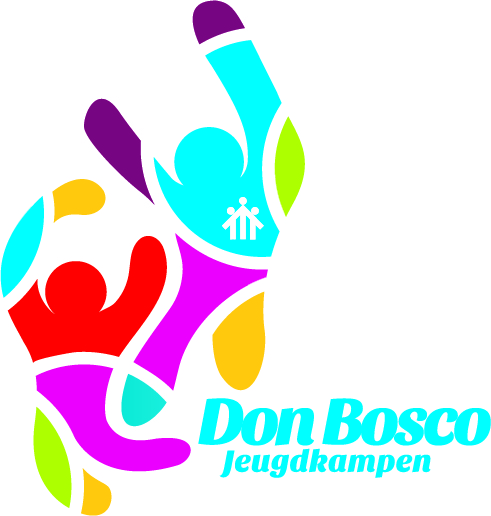 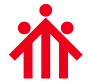 .Nadat dit formulier door ons is ontvangen sturen wij u via email een bevestiging van inschrijving. Uiterlijk twee weken voor aanvang van de kampen ontvangt u een uitnodiging van de hoofdleiding met daarin verdere informatie. Bovenstaande gegevens blijven eigendom van de Stichting en worden niet aan derden verstrekt. Na de kampactiviteit worden deze inschrijfformulieren vernietigd. U geeft ons toestemming deze gegevens te gebruiken om de deelnemer(s) naar beste vermogen te kunnen begeleiden.Tijdens onze kampactiviteiten zijn wij erg alert op de aanwezigheid van teken. Wij hebben hier een protocol voor en hanteren tijdens de tekencontrole de richtlijnen van het RIVM. Voor meer informatie verwijzen wij u door naar de website  www.RIVM.nl/tekenbeet . Hier kunt u ook een informatiebrochure downloaden.Ondergetekende verklaart dit formulier naar waarheid te hebben ingevuld.Plaats: 	Datum:      Handtekening:De vakanties en weekenden van stichting Jeugd en Jongerenvakanties Don Bosco, of wel de DeeBeetje kampen, zijn er voor iedereen. Voor de kinderen is het belangrijk dat ze de goede begeleiding krijgen. Daarom vragen wij u dit formulier zo volledig mogelijk in te vullen en op te sturen naar: Stichting Jeugd- en Jongerenvakanties Don Boscop/a De Lagewaard 114112 KA BeusichemOf per email naar:               aanmeldingdeelnemers@jeugdkampendonbosco.nlPersoonsgegevensPersoonsgegevensPersoonsgegevensPersoonsgegevensVoornaam kindAchternaam kindGeboortedatum Jongen MeisjeGegevens aanmelder (Alle correspondentie verloopt via de aanmelder)Gegevens aanmelder (Alle correspondentie verloopt via de aanmelder)Gegevens aanmelder (Alle correspondentie verloopt via de aanmelder)Gegevens aanmelder (Alle correspondentie verloopt via de aanmelder)VoornaamAchternaamUw relatie tot het kindCorrespondentieadresPostcodePlaatsTelefoonnummerMobielE-mail adresMedische gegevens:Medische gegevens:Medische gegevens:Medische gegevens:Medische gegevens:Onderstaande gegevens graag zo volledig mogelijk invullen!Onderstaande gegevens graag zo volledig mogelijk invullen!Onderstaande gegevens graag zo volledig mogelijk invullen!Onderstaande gegevens graag zo volledig mogelijk invullen!Onderstaande gegevens graag zo volledig mogelijk invullen!BSN-/sofinummer kindNaam huisartsTelefoon huisartsZorgverzekeraarPolisnummerWA-verzekeringPolisnummerGebruikt het kind medicatie? Ja NeeZo ja, welke medicijnen betreft het en waarvoor?Graag ook dosering, tijdstippen en wijze van toediening vermelden.Is er bij het kind sprake van een allergie of allergische reactie?Zo ja, welke allergie of wanneer treedt de allergische reactie op? Ja Nee NeeIs er bij het kind sprake van een allergie of allergische reactie?Zo ja, welke allergie of wanneer treedt de allergische reactie op?Vervolg medische gegevens:Vervolg medische gegevens:Vervolg medische gegevens:Vervolg medische gegevens:Is er bij het kind sprake van een dieet? Ja NeeZo ja, welk dieet?Bijvoorbeeld vanwege ziekte, allergie, geloof of overtuiging.We proberen hiermee zoveel mogelijk rekening te houden bij alle maaltijden en tussendoortjes.We proberen hiermee zoveel mogelijk rekening te houden bij alle maaltijden en tussendoortjes.We proberen hiermee zoveel mogelijk rekening te houden bij alle maaltijden en tussendoortjes.Heeft het kind een zwemdiploma? Zwemdiploma A Zwemdiploma B NeeTypering van het kind:Typering van het kind:Hoe zou u het kind omschrijven? Hoe zou u het kind omschrijven? Is het bijvoorbeeld vrolijk, gezellig, druk, angstig, verlegen of behulpzaam?Heeft het kind specifieke begeleiding nodig? Hebt u tips voor de leiding waarvan u heeft gemerkt dat het kind daar goed op reageert?Heeft het kind specifieke begeleiding nodig? Hebt u tips voor de leiding waarvan u heeft gemerkt dat het kind daar goed op reageert?Bijvoorbeeld bij verdriet, of boosheid, behoefte aan grenzen, een duidelijke structuur of een time-out plek?Zijn er andere bijzonderheden die in het belang van een goede begeleiding handig zijn voor ons om te weten?Zijn er andere bijzonderheden die in het belang van een goede begeleiding handig zijn voor ons om te weten?Zoals bepaalde angsten, gepest worden op school of vervelende ervaringen in het verleden.In welke week en/of weekend gaat uw kind mee?In welke week en/of weekend gaat uw kind mee?In welke week en/of weekend gaat uw kind mee?In welke week en/of weekend gaat uw kind mee?Voorjaarsweekend     (65 euro) 8 t/m 11 jaar3 t/m 5 mei 2019Schuurkamp week 1  (130 euro) 13 t/m 16 jaar21 t/m 27 juli 2019Schuurkamp week 2 (130 euro) 8 t/m 10 jaar28 juli t/m 3 augustus 2019Schuurkamp week 3 (130 euro) 10 t/m 13 jaar4 t/m 10 augustus 2019Najaarsweekend       (65 euro) 15 t/m 17 jaar18 oktober t/m 20 oktober 2019FietshuurFietshuurHet meebrengen of huren van fietsen is alleen van toepassing tijdens de kampweken. Tijdens de weekenden hebben de kinderen geen fiets nodig.Het meebrengen of huren van fietsen is alleen van toepassing tijdens de kampweken. Tijdens de weekenden hebben de kinderen geen fiets nodig.Mijn kind brengt zijn of haar eigen fiets mee naar kamp.Mijn kind maakt gebruik van de mogelijkheid om een fiets te huren voor € 35,00. Dit bedrag wordt bij het kampgeld overgemaakt.  Grote volwassen fiets Klein volwassen en vanaf 10 jaar 26” vanaf 9 jaar 24” vanaf 7 jaarFoto’s en filmopnames voor pr-doeleindenFoto’s en filmopnames voor pr-doeleindenTijdens het kampweekend en/of de kampweek worden er foto’s gemaakt. Wij stellen het zeer op prijs als u zelf geen foto’s en/of filmopnames wilt maken tijdens het wegbrengen en ophalen van uw kind. Wij werken met een kwetsbare doelgroep en sommige kinderen mogen niet op foto en/of film worden vastgelegd. De foto’s die we tijdens een kampactiviteit maken komen terecht op een beschermde website, alleen toegankelijk voor deelnemers en leiding van de desbetreffende kampactiviteit. Daarnaast worden foto’s gebruikt voor pr-doeleinden. Wilt u hieronder aangeven wat voor u van toepassing is, dan kunnen wij hier rekening mee houden. Indien u geen enkel bewaar hebt, kruis dan de eerste twee hokjes aan.Tijdens het kampweekend en/of de kampweek worden er foto’s gemaakt. Wij stellen het zeer op prijs als u zelf geen foto’s en/of filmopnames wilt maken tijdens het wegbrengen en ophalen van uw kind. Wij werken met een kwetsbare doelgroep en sommige kinderen mogen niet op foto en/of film worden vastgelegd. De foto’s die we tijdens een kampactiviteit maken komen terecht op een beschermde website, alleen toegankelijk voor deelnemers en leiding van de desbetreffende kampactiviteit. Daarnaast worden foto’s gebruikt voor pr-doeleinden. Wilt u hieronder aangeven wat voor u van toepassing is, dan kunnen wij hier rekening mee houden. Indien u geen enkel bewaar hebt, kruis dan de eerste twee hokjes aan.Ja, foto’s van mijn kind mogen in een digitaal foto-album geplaats worden. Ik heb hier geen bezwaar tegen.Ja, foto’s van mijn kind mogen gebruikt worden voor pr-doeleinden. Ik heb hier geen bezwaar tegen. U moet dan denken aan de folder, de website en de nieuwsbrief.Nee, foto’s van mijn kind mogen niet geplaatst worden in een digitaal foto-album. De foto’s mogen ook niet gebruikt worden voor pr-doeleinden. Ik heb hier bezwaar tegen. Hoe bent u in contact gekomen met onze stichting?Hoe bent u in contact gekomen met onze stichting?Hoe bent u in contact gekomen met onze stichting?Via familie of bekendenVia familie of bekendenVia een website, namelijk:Via een dagblad/krant of tijdschrift, namelijk:Via een folder en/of posterAnders, namelijk: